	Roma, 19 aprile 2022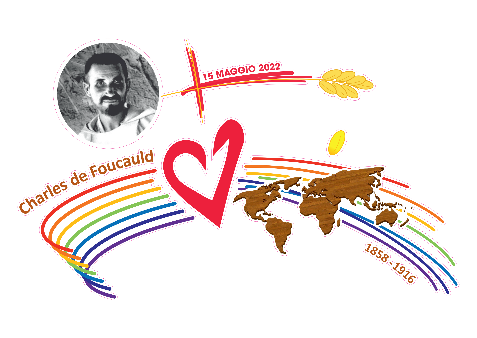 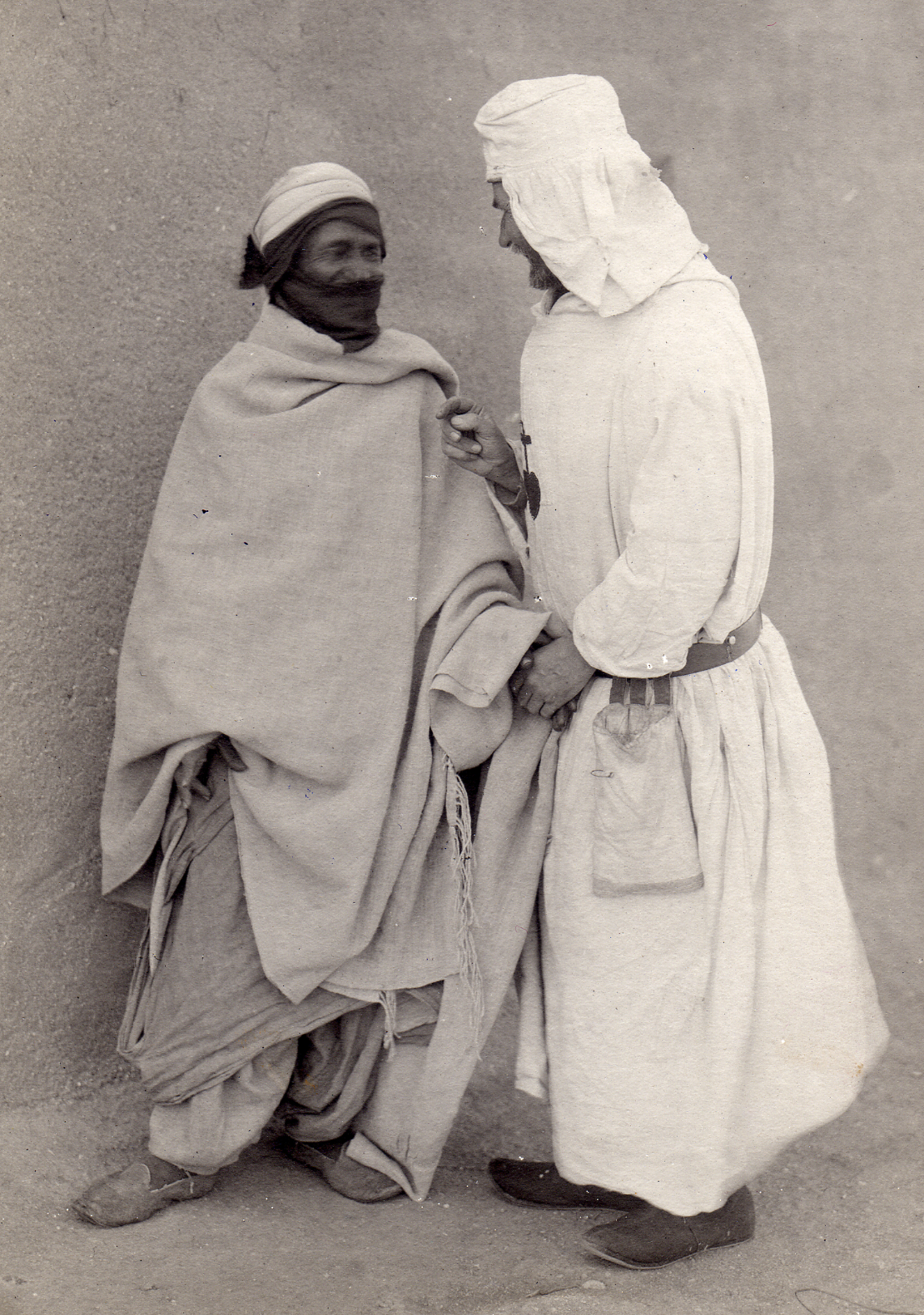 	Carissimi Amici, carissime Amiche, 	con il cuore grato vi condividiamo l’imminente canonizzazione di Charles de Foucauld, il 15 maggio prossimo. Vi invitiamo con gioia a celebrare con noi questo evento. Qui di seguito troverete degli appuntamenti ai quali, se volete, potrete partecipare.Sabato 14 maggio"Charles de Foucauld, fratello universale“ Spettacolo di Francesco Agnello Sant'Andrea della Valle alle ore 12:00 in italianoSaint-Louis des Français alle ore 17:30 in italianoSerata di preghiera internazionale Trinità dei Monti dalle 20:30 alle 22:00. Serata di preghiera intorno a Charles de Foucauld: Canti di lode, testimonianze, adorazione accompagnata, possibilità di confessioni. Domenica 15 maggio Canonizzazionep.zza San Pietro, ore 10:00 [potrete seguire l’evento in streaming su TV2000]“Come un Viaggiatore nella Notte” Oratorio sacro ispirato a Charles de Foucauld Ideato e composto da Marcello Bronzetti ilFedeleamato -  Coro e Orchestra FIDELES ET AMATI
Direttore: Tina Vasaturo.Basilica di San Giovanni in Laterano ore 19:30Entrata libera. Vi aspettiamo numerosi!Lunedì 16 maggioMessa internazionale di Ringraziamento. Basilica di San Giovanni in Laterano ore 10:00. Presiede il Card. Vicario Angelo De Donatis. Con la partecipazione della famiglia Foucauldiana giunta a Roma da ogni dove. 					   Entrata libera, non occorrono biglietti.è stato previsto un collegamento streaming nel canale YouTube del Seminario Romano Maggiore: https://www.youtube.com/channel/UCcrJzj5MQOgplLjBncpMYvA/featuredE nella pagina Facebook: https://www.facebook.com/charlesdefoucauld.it/E tu, e voi… ci sarete? Ti/vi aspettiamo!Questi eventi vedranno la partecipazione di tutte noi… non ci sarà quindi possibile assicurare l’accoglienza e l’apertura della Fraternità di Tre Fontane. A quanti fra voi desiderano salire sulla “nostra” collina chiediamo cortesemente di attenersi a questi orari: Domenica 15 maggio dalle 15:00 alle 18:00Lunedì 16 maggio dalle 14:30 alle 18:30Fr Charles si è fatto fratello di tutti accogliendo la sfida dell'amicizia e della fraternità con qualcuno: dai più vicini ai più lontani e i più dimenticati. Il suo messaggio, più che mai attuale in questi tristi giorni, ci incoraggi a rendere attento il nostro sguardo, a spalancare il cuore verso quanti ci sono accanto e coloro che, con la nostra indifferenza, abbiamo reso invisibili.Le vostre piccole sorelle di Gesù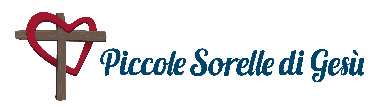 